Answering the letter of complaint, accepting or rejecting it.Useful ExpressionsAcknowledging receipt of a complaint letterThank you for your letter of … regarding / concerning / in connection with …I refer to your letter of … about / relating to …Apology for the error or faultWe must apologise for …We sincerely apologise for …Please accept our apologies for …I would like to apologise for the error made by our company in (verb+ing)Accepting the ComplaintWe agree that the usual high standards of our products / services were not met in this instance.A short explanation of the faultIntroductory phraseAs a result of our investigation, we found that... (Not: After our investigation...)CausesThe error was caused by … / was due to …Apparently, the problem was the result of … / resulted from …The cause of / reason for the mistake was …EffectsAs a result …This led to …Consequently …SolutionsWe have modified / changed our ...We have implemented a system to...To prevent re-occurrences we have set up a verification procedure.AssurancesWe assure you that this will not happen again.Investigation to be madeWe are currently investigating the cause of ...We will investigate the cause of...Proposal to settle the difficultyAs a gesture of our regret, we are prepared to …/ we are willing to …/ we would like to …To show goodwill, we will …An offer to take goods back, make a replacement, give a discount etc.We have dispatched the new items by express courier. They should arrive by Friday, 28 November 2008.To show our goodwill, we would like to offer you a 5% discount on your next order with us.Regret at dissatisfactionWhile we can understand your frustration, ...We understand how disappointing it can be when your expectations are not met.Rejecting responsibility for the problem leading to the complaintI regret to inform you that …I am afraid that …Unfortunately, I must point out that …Reasons for the rejectionThis is because the guarantee period has expired.This is due to the fact that the guarantee period has expired.If a third party (another person or organisation) is to blame, direct the complainer to that partyWe therefore suggest that you contact...A concluding paragraph aiming at retaining the goodwill of the customerWe look forward to receiving your further orders, and assure you that they will be filled correctly / promptly.EXAMPLE: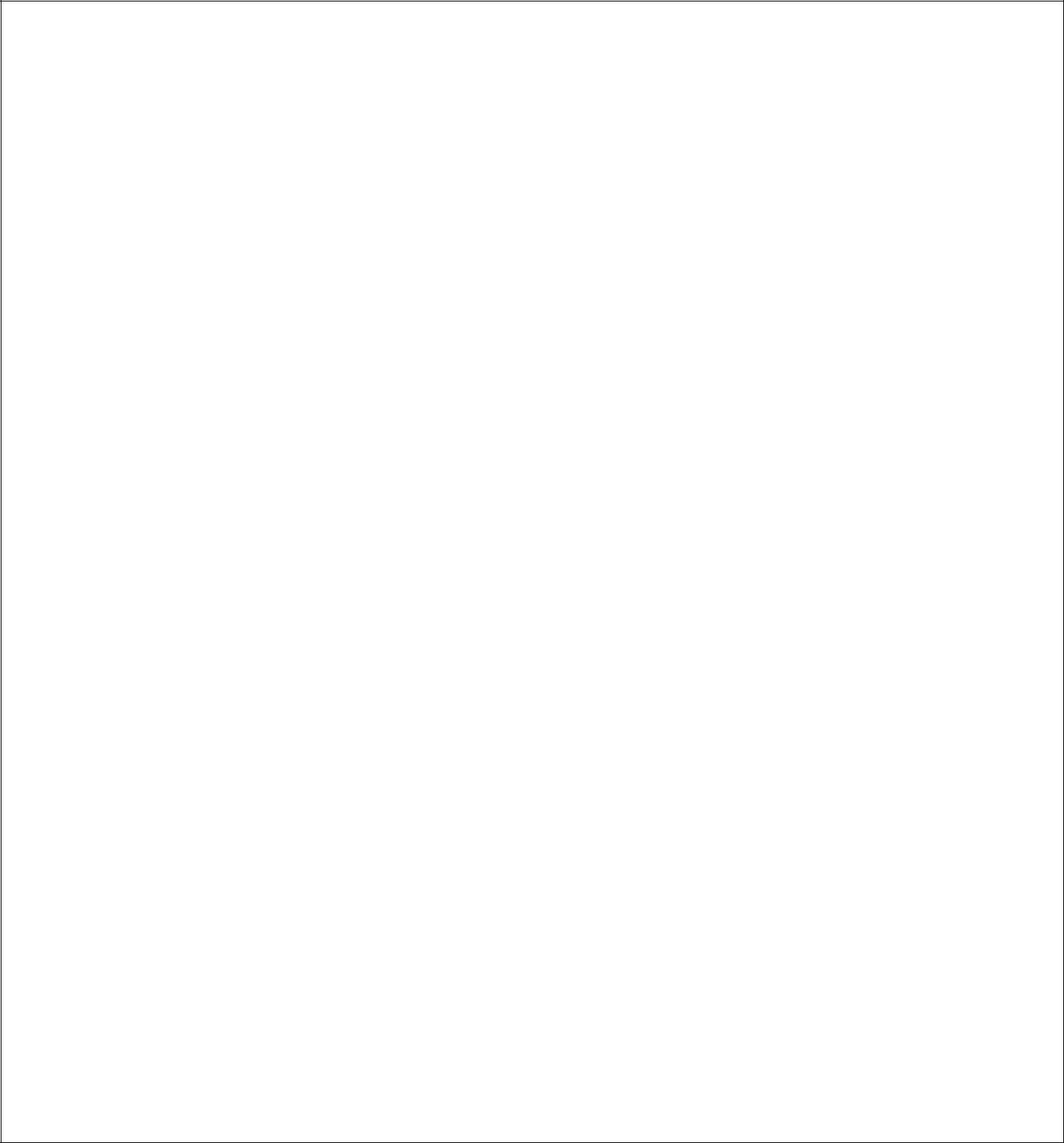 Everlong Batteries171 Choi Hung RoadHung Hon, Hong KongTel/Fax  2235 244925 Nov 2008Mr J WongPurchasing OfficerFortune Goods317 Orchard RoadSingaporeDear Mr WongOrder No. 2639/LPlease accept our apologies for the error made by our company in filling your order no. 2639/L dated Friday, 21 November 2008.You ordered 12,000 size Ultra super-long-life premium batteries, but our dispatch office sent 1,200. This was due to a typing error.The balance of 10,800 batteries was dispatched by express courier to your store this morning and will arrive by Wednesday, 3 December 2008.Since we value your business, we would like to offer you a 10% discount off your next order with us.We look forward to receiving your further orders and assure you that they will be filled correctly.Yours sincerelyDavid ChoiDavid ChoiDistributions Manager